Name	_________________________________	Former Student ___N ___Y (Grad Year_______) 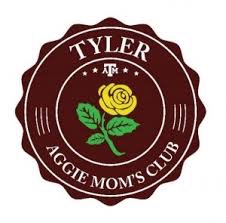 Spouse	_________________________________	Former Student ___N ___Y (Grad Year_______)Mailing Address						County 			City 							State 				Zip 		Email 							Facebook Name 				(Email used to send newsletters and other notifications.)	Occupation 						Phone Number 												(Phone # published in membership directory unless specified otherwise.)YOUR AGGIE’S INFORMATIONName 						  Major 			 Class Year 	 Grad Y/N 	M/F 	 Activities @ TAMU 										Name 						  Major 			 Class Year 	 Grad Y/N 	M/F 	 Activities @ TAMU 										AREAS OF INTEREST FOR AGGIE MOMS___Hospitality   ___ Membership   ___Boutique   ___Garage Sale   ___Programs   ___Telephone Committee___Future Board Member   ___End-of-Semester Goody Bags   ___Newsletter/Publicity InformationMedia Consent:  Our club posts pictures of our events on our private members-only Facebook page (Tyler Aggie Moms) and the members-only section of our website (www.tyleraggiemoms.com). Occasionally, we will post pictures of special events on the public Facebook page (Tyler A&M Mothers’ Club) and website. We also have a double password-protected area of our website that has a member directory. You may opt out of either by checking the box below:_____ I do NOT give consent for photos of me to be posted on the club’s social media._____ I do NOT give consent for my directory information to be included on the website.Dues are primarily used for the club’s operational expenses. Additional donations to our scholarship fund are welcomed and appreciated!Membership Levels___Active Member………………….$25___Active Adopted Mom…........$25___Associate Member…………….$15___Associate Adopted Mom……$15___Life Member___Additional Donation (optional)Please make checks payable to Tyler A&M Mothers’ ClubMail to:Tyler A&M Mothers’ ClubP.O. Box 8936Tyler, TX 75711Email:tyleraggiemoms@gmail.comFacebook Name:Tyler Aggie MomsFor Accounting Purposes Only     Paid      Cash    _______                   Check  _______     Amount ____________     Date _______________     Entered ____________